Srdečně vás zveme na   „Přátelské posezení s hudbou 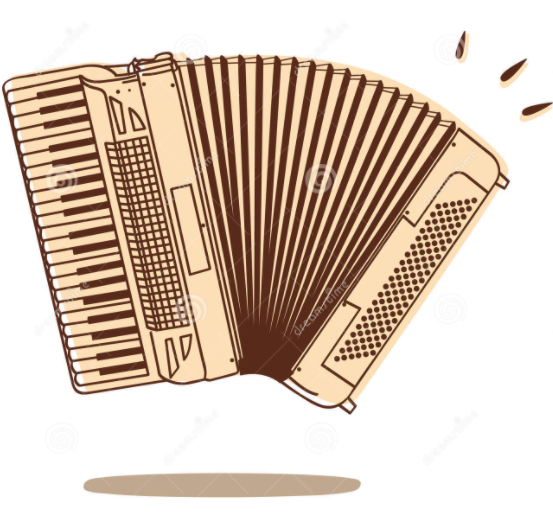 u příležitosti mezinárodníhodne seniorů“které se koná dne 1.10.2022            od 15.00 hod. v sále Obecního úřadu ve Kbele.Na posezení zveme nejen seniory ale všechny občany, kteří chtějí příjemně strávit sobotní odpoledne.K tanci a poslechu zahraje harmonikář Tom.Je připraveno drobné pohoštění.                                                      Obecní úřad Kbel